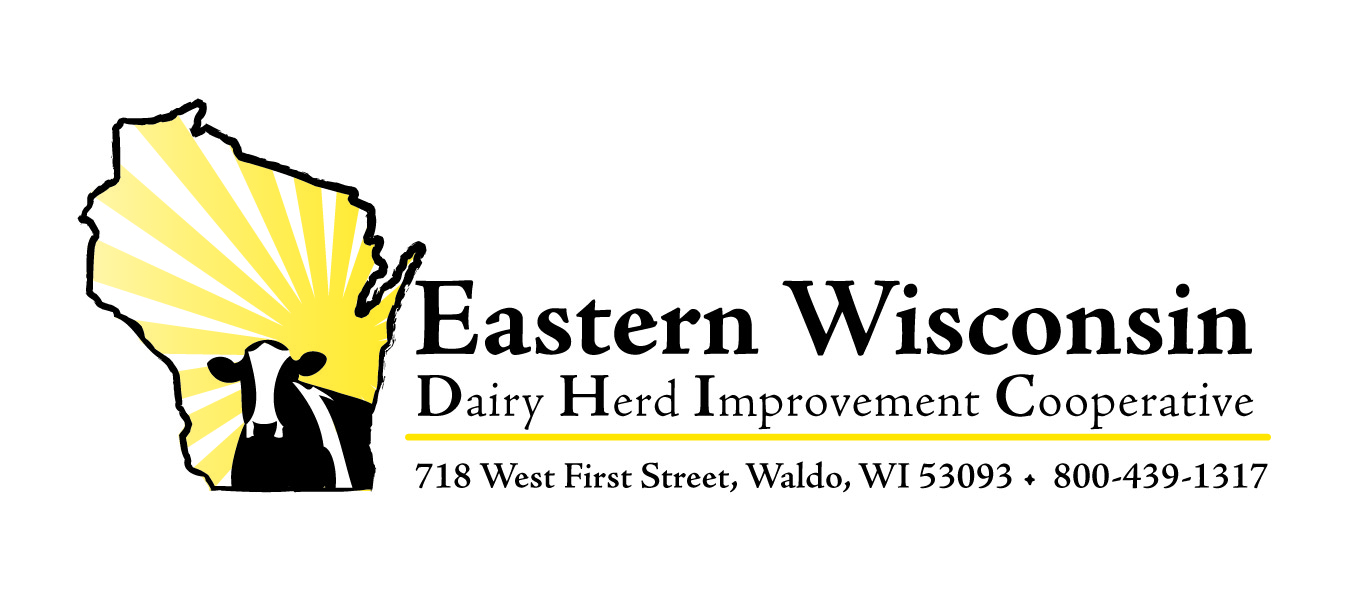 ScholarshipDescription:E.W.D.H.I.C. is offering a minimum of one scholarship each of $500.00 and $1,000.00 for any full-time students.Eligibility:	A.  $500.00 scholarship		1.  Applicant must be enrolling in a one-year ag-related program.		2.  Applicant must be High School senior at the time of applying.	B.  $1,000.00 scholarshipApplicant must be a post High School student currently in their first, second, or third year of higher education in an ag-related program.Applicant cannot be a previous recipient of the $1,000 scholarship award.Minimum Requirements:	A.  Three letters of recommendations accompanying application.		1.  E.W.D.H.I.C. member (not parent).		2.  Two from any other source (teacher, guidance counselor, 				employer, or community leader, not parent).	B.  Applicant must be available for an interview if deemed necessary 		by the E.W.D.H.I.C. scholarship committee.	C.  Scholarship money will be dispensed after proof of enrollment is 	provided.	D.  Scholarship money will go directly to the winner’s school of choice.	E.  Provide us with name and address of school you will be attending while 	using the scholarship.Return to:  Eastern  D.H.I.C.Waldo WI 53093Postmarked: February 15Application1.  Personal Information	Name__________________________________________________			Last			First			Middle	Date of Birth_____________________Phone___________________	Name of Parent or Guardian__________________________________	Address___________________________________________		  ___________________________________________	Name of school you will be attending_____________________________	Major______________Year in School________Antipcpated Graduation Date_______________	Which of these best describe the permanent residence of your family?	(during your elementary and high school years)	Rural Farm___________ Rural Non-Farm____________Urban________2.  Agricultural Experience	Were you born on a farm?__________ Years spent on farm___________	Did you work on a farm?____________ Years worked on farm_________Please answer the following.  Additional pages maybe used.3.  List extracurricular or service activities you have participated in including number of years and offices held.(4-H, Scouts, FFA, church or sports).	A.  Ag related	B.  Non Ag related4.  Please list Ag related awards and accomplishments.5.  What area of agriculture do you plan to pursue? And why.6.  Give a brief description of your knowledge about D.H.I. Records and why you feel they are important as a dairy management tool.7.  In a brief description give us your perspective about the dairy industry and its future.Signature____________________________________date_______________Return to:  Eastern  D.H.I.C.Waldo WI 53093Postmarked: February 15 D.H.I.C. Scholarship ScorecardKnowledge/Importance of D.H.I records				35 pointsPerspective of Dairy Industry						25 pointsAwards and Accomplishments						15 pointsExtracurricular and service activity					10 pointsQuality of Recommendations						10 pointsQuality of Application							 5 points                                                                                                         ___________                                                                                                             100 points                 